Технологическая карта № 12/ОСП 3краткосрочной образовательной практики по художественно-эстетической  направленности для детей 5-7 лет «Осенний букет» ФИО педагога: Туровец Ольга Павловна, Должность: воспитательДата разработки:  26.10.2020 г.Тематический план занятийПриложение 1Дидактические материалы (алгоритмы, схемы):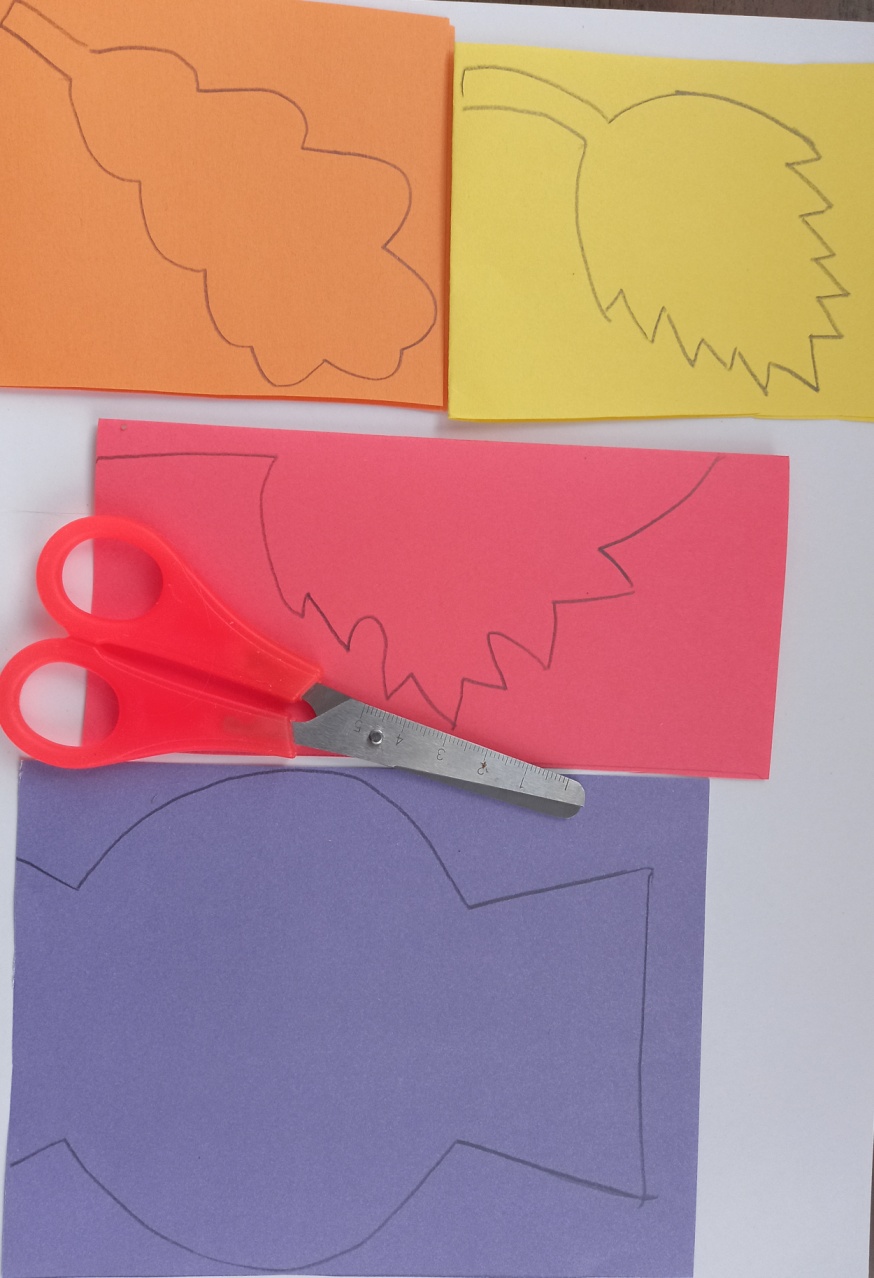 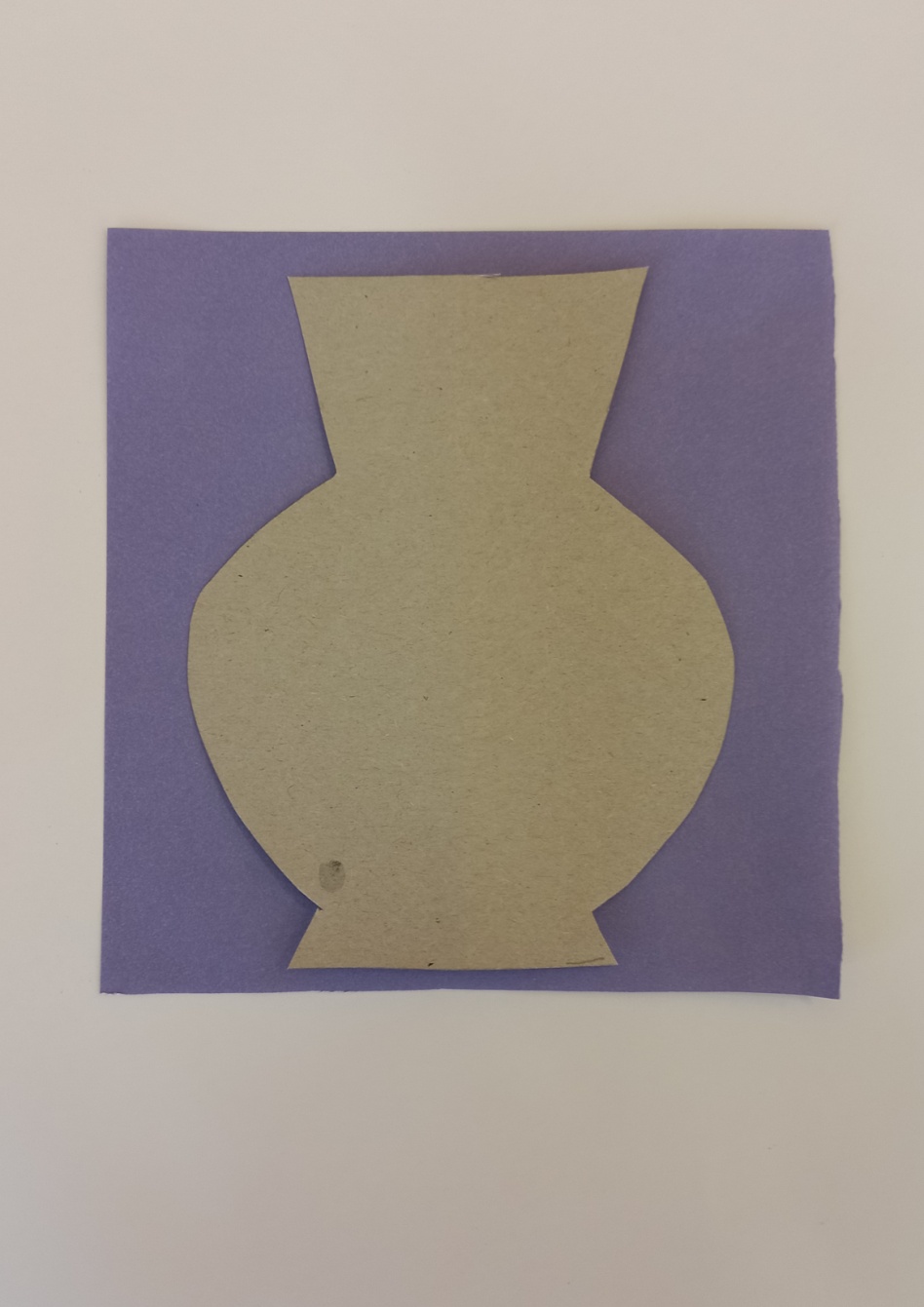 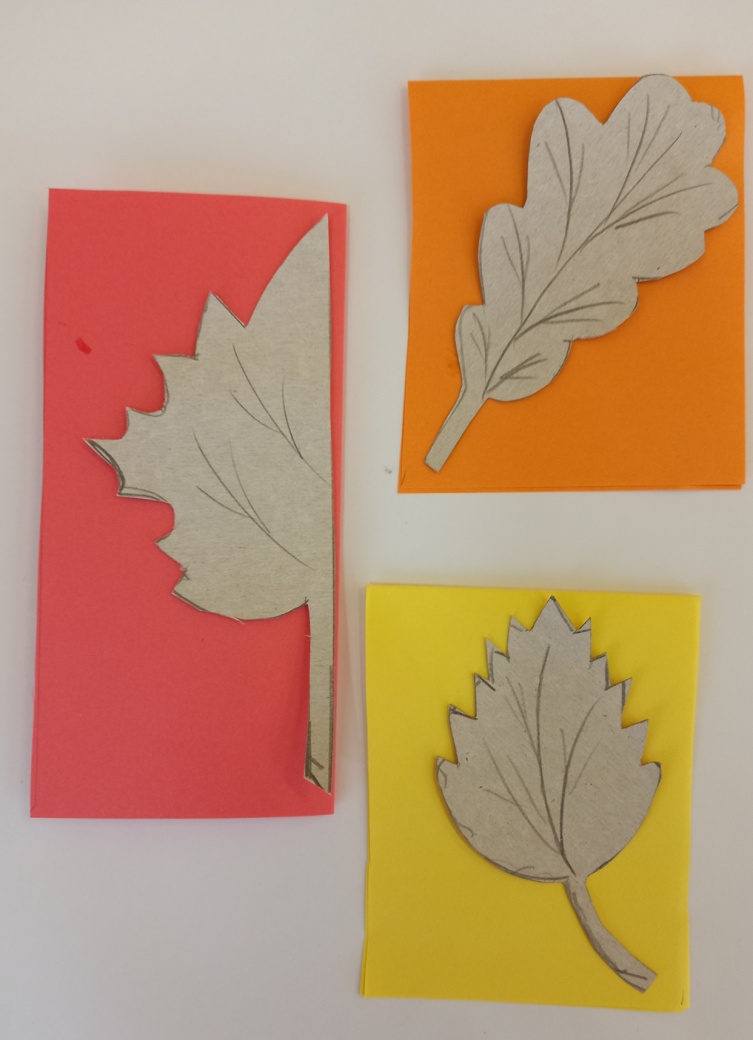 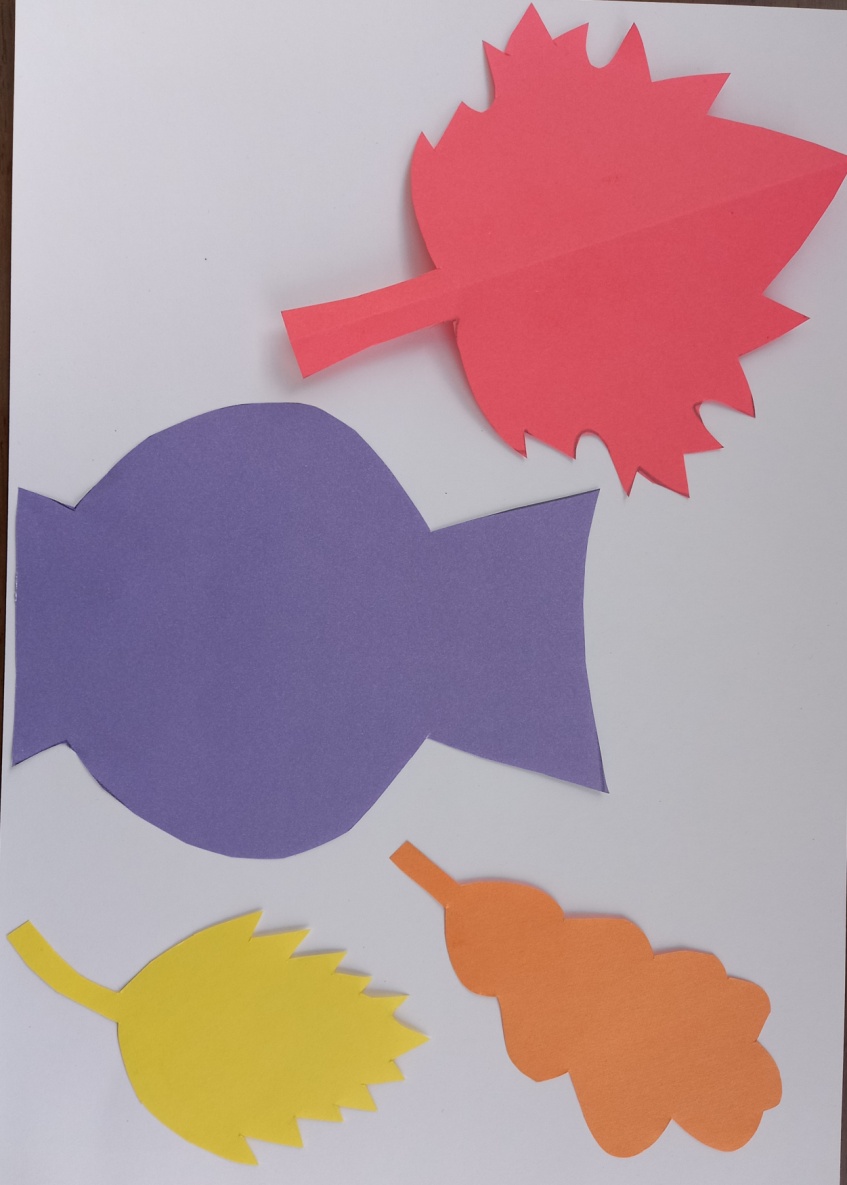 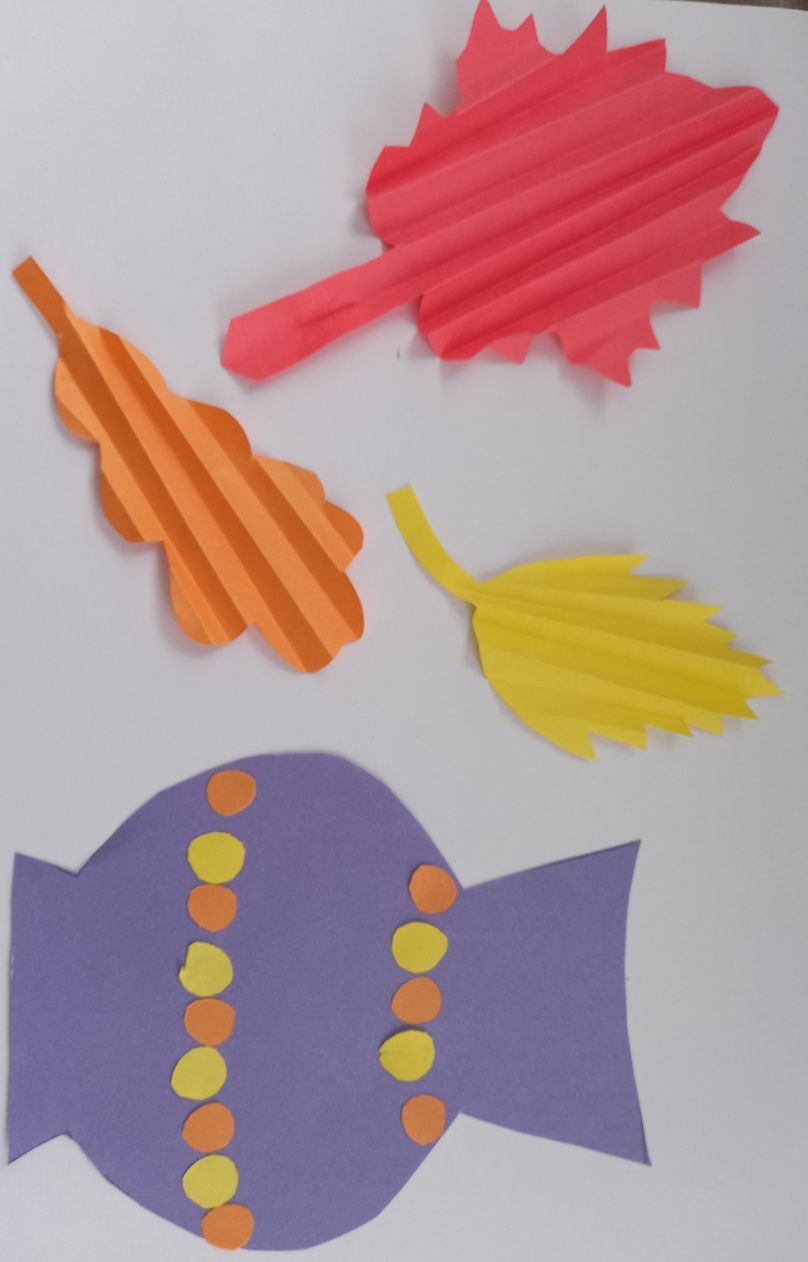 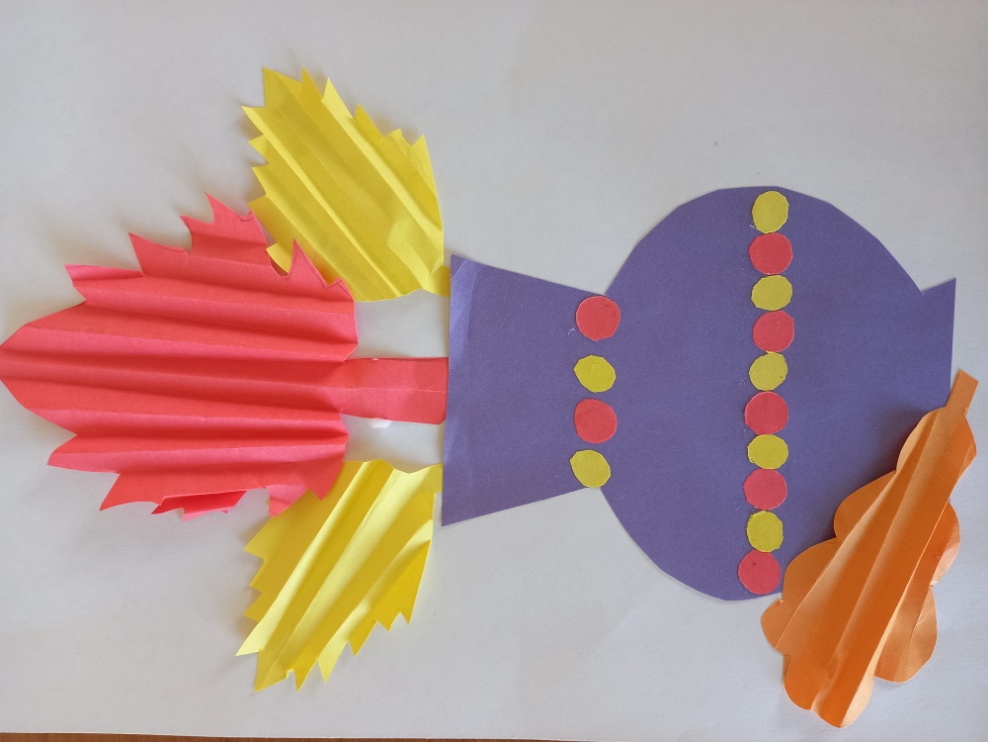 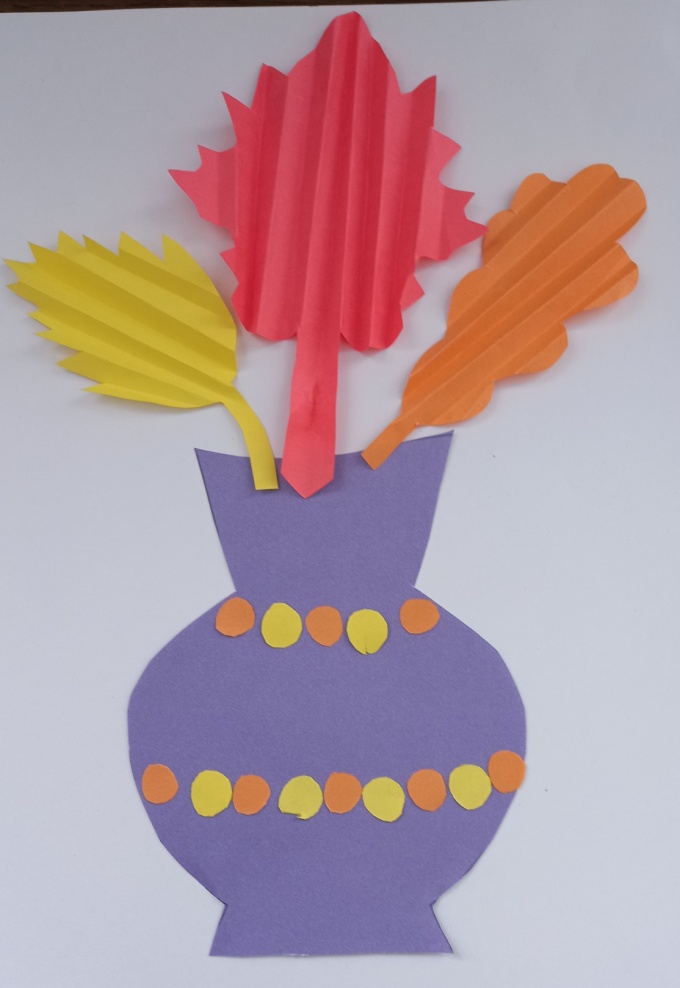 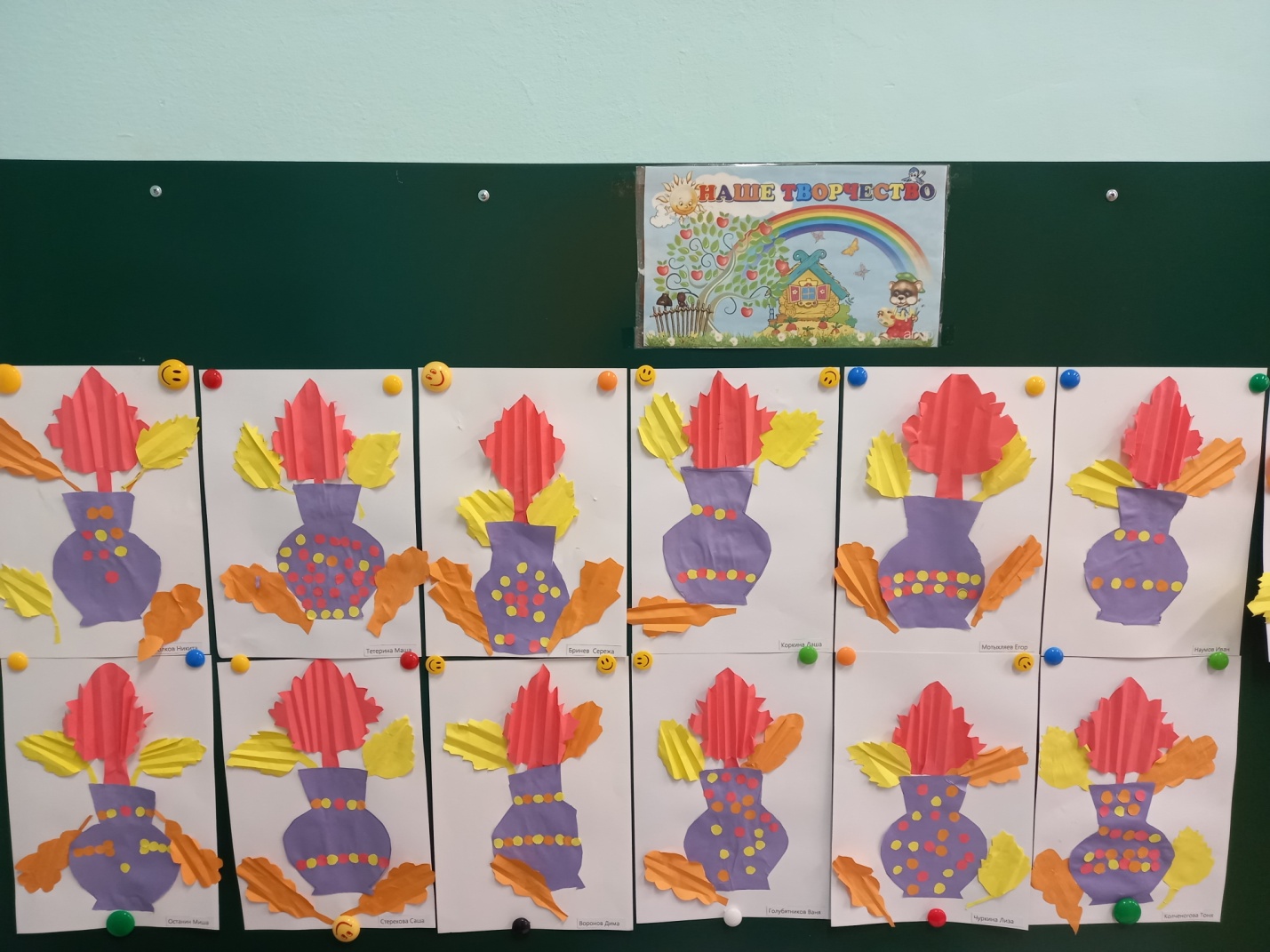 Аннотация для родителей (основная идея доступная для понимания, четко и лаконично формулированная) Аппликация - один из любимых детьми видов изобразительной деятельности. Воспитанников радует яркий цвет бумаги, удачное ритмическое расположение фигур, большой интерес у них вызывает техника вырезания и наклеивания. Занятие аппликацией является одним из наиболее приемлемых способов развить у детей творческие способности. Цель КОП, в том числе ТННаучить детей создавать композицию из осенних листьев, вырезанных и сконструированных из цветной бумагиКоличество часов КОП, в том числе ТН2 занятия по 30 минутМаксимальное количество участников10 человекПеречень материалов и оборудования для проведения КОП, в том числе ТН1. Альбомные листы с рамками, цветная бумага, ножницы, клей, кисточка для клея, салфетки, трафареты с листьями: дуба, березы, клена, заготовки вазы;2. Репродукции натюрмортов с листьями, букетами, изображений фото ваз;  ваза с ветками листьев деревьев.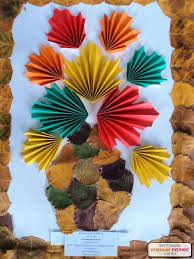 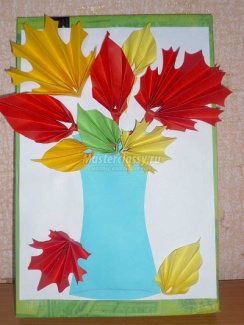 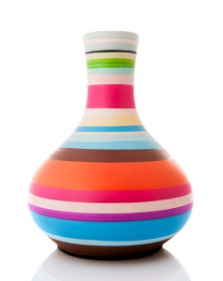 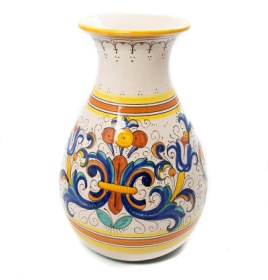 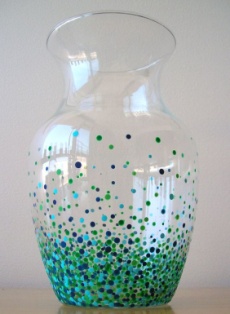 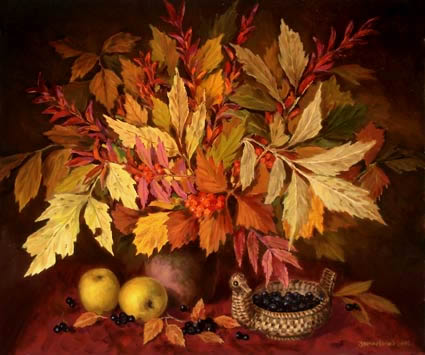 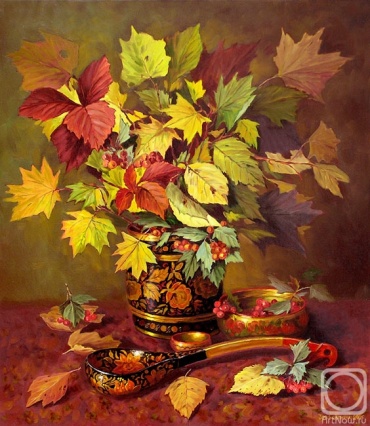 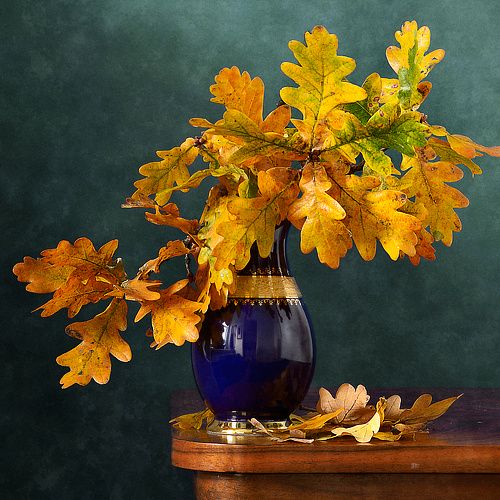 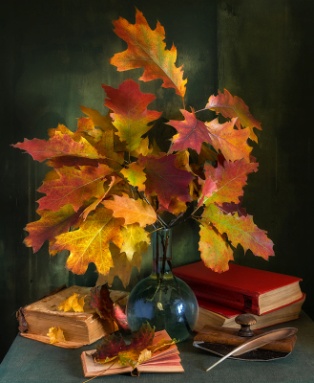 Предполагаемые результаты (умения/навыки, созданный продукт)Умеют  создавать аппликацию, ориентироваться в пространстве при составлении композиции на листе бумаги; дети проявляют познавательный интерес, любознательность; развивают эстетические чувства: видения красоты в ритмичности и гармонии красок природных явлений, восхищаются красотой осеннего натюрморта; Знают названия деревьев и народное название осенних месяцев.Список литературы, использованной при подготовке КОП, в том числе ТН. 1. Грибовская А.А. Силуэтная аппликация для детей 6–7 лет. М.: Скрипторий 2003, 2011.2.  Грибовская А.А. Силуэтная аппликация для детей 6–7 лет. М.: Скрипторий 2003, 2011.3. Интернет ресурсы:
Репродукция картины "Осенние цветы". Картина маслом ...www.fabrika-kartin.ru › shop › makeframeЗадачиДеятельность педагогаДеятельность детейПредполагаемый результат Тема: «Осенний букет»Тема: «Осенний букет»Тема: «Осенний букет»Тема: «Осенний букет»1. Продолжать знакомить детей с таким жанром изобразительного искусства как натюрморт, дать представления о том, какие предметы изображаются в натюрморте 2. Продолжать вызвать у детей интерес к аппликации, эмоциональный отклик на художественные произведения;3.  Воспитывать художественный вкус-Просмотр репродукции натюрмортов с листьями, букетами, карточки фото натюрмортовПоказ натюрморта осеннего букета в вазеУчить бережно и внимательно относиться к природе.Знакомятся с жанром изобразительного искусства как натюрмортДеятельное рассматривания осеннего букета Умение ориентироваться в пространстве при составлении композиции на листе бумагиФормируют интерес к аппликации, эмоциональный отклик на художественные произведения; художественный вкусТема: «Осенний букет»Тема: «Осенний букет»Тема: «Осенний букет»Тема: «Осенний букет»1. Учить создавать аппликацию из цветной бумаги.2.Закреплять умения сгибать детали листьев3.Продолжать учить красиво располагать изображение на листе, подбирать изображения по цвету.4. правильно использовать кисть и клей, салфетку, закреплять навыки работы с шаблонами.- Демонстрация объемной аппликации изготовленной педагогом.- Демонстрация необходимых деталей для работы аппликации - Дети рассматривают строение листа;- Дети вырезают симметричные предметы из бумаги, сложенные вдвое;- аккуратно приклеивают композицию рисунка на альбомный лист- Умеют  создавать аппликацию  и красиво располагать изображение на листе бумаги;-умеют  правильно использовать шаблонами  листьев для аппликации; - подбирать изображение по цвету.